Средняя общеобразовательная школа № 10 п. Каменский Красноармейского района Саратовской областиУрок по геометрии в 8 классепо теме «Четырехугольники»Учитель: Кузнецова Г. Д.Тема урока « Четырехугольники»Цель урока: Повторить свойства четырехугольников;Развить мыслительную деятельность;Развивать логическое мышление.Ход урока.Организационный момент;Сообщение темы и целей урока;Проверка знаний учащихся.№1. На доске висит кроссворд. Учитель зачитывает задания, отвечает весь класс. Один из учеников записывает слова в клетки.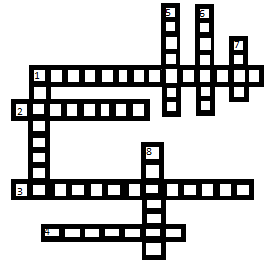 По горизонтали: 1 четырехугольник, у которого противолежащие стороны параллельны. 2 четырехугольник, у которого олько две противолежащие стороны параллельны . 3 параллелограмм, у которого все углы прямые. 4 точки, из которых выходят стороны четырехугольников.По вертикали: 1 сумма длин всех сторон. 5 отрезок соединяющий противолежащие вершины четырехугольников. 6 четырехугольник, у которого все стороны равны. 7 параллелограмм, у которого все стороны равны. 8 отрезок, соединяющий соседнии вершины.№2. Задачи на доске.а) Синяя карточка, синий чертеж.Это ромб.У параллелограмма противолежащие стороны равны, а у ромба все стороны равны.Р=4а=4*6=24 ед. дл. Угол А= 60; угол С=60; Угол В= углу D=120.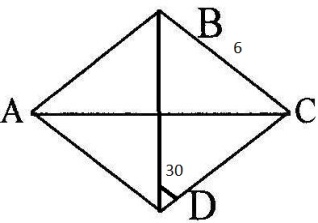 б)  В прямоугольнике ABCD диагонали пересекаются в точке О, угол АОВ=60. Найти углы, которые образует диагональ с его сторонами.в) Сторона квадрата равна 10 см. Найти его диагональ.г) Одна из сторон паралелограмма в два раза больше другой,а его периметр равен 36 см. Найти стороны параллелограмма. д) Карточки на месте.е) На одну из парт кладется набор равнобедренных прямоугольных треугольников, которые равнымежду собой. Составьте по 2 всевозможных четырехугольника.ж) Логические упражнения.1) Найдите лишнее слово: сторона, вершина, диаметр, периметр, угол, диагональ.2) Найдите лишнюю фигуру.3) Определите вид заштрихованного четырехугольника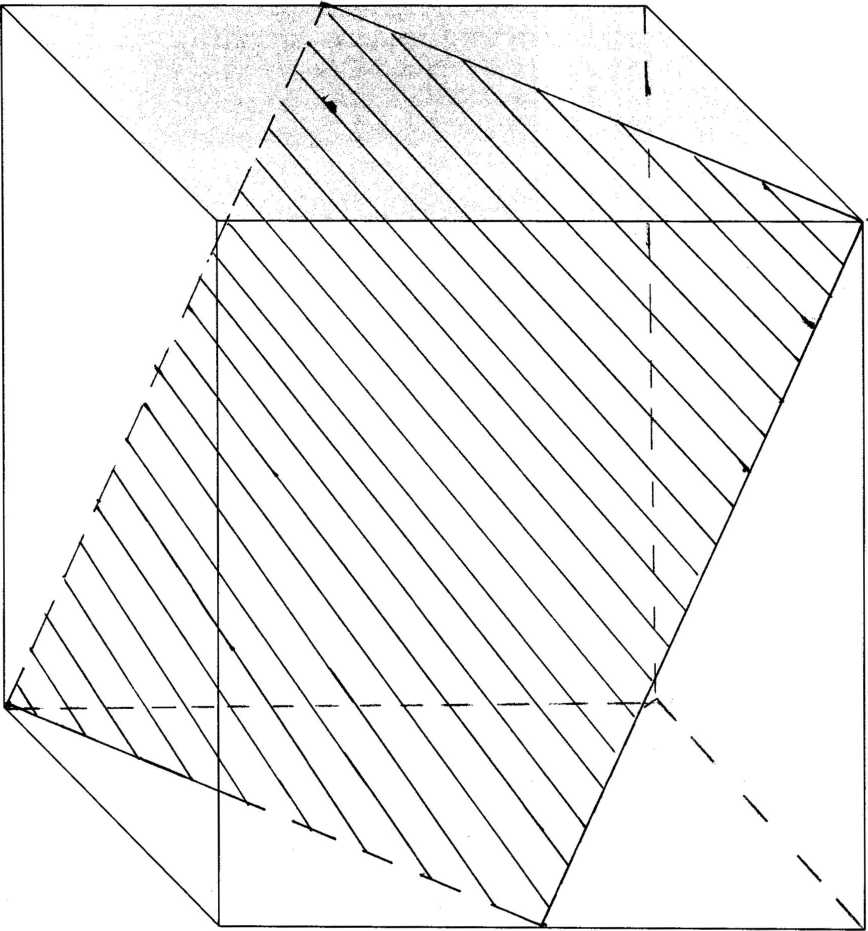 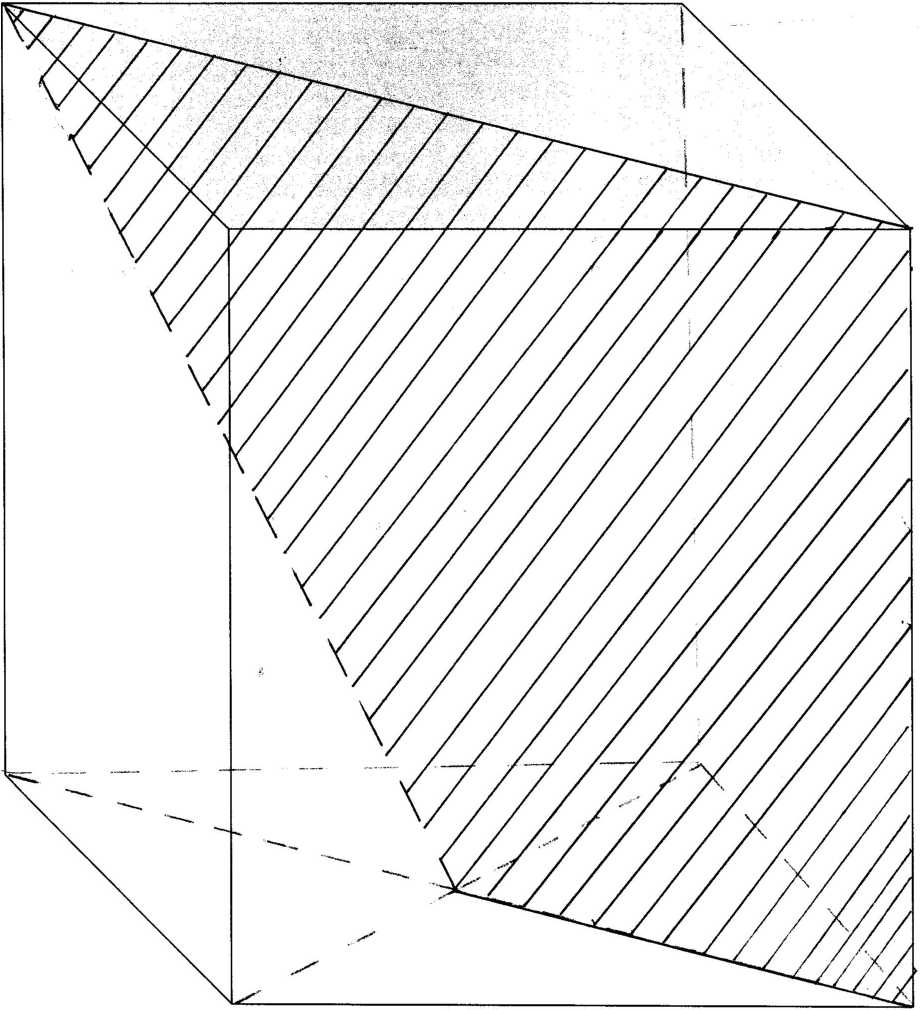 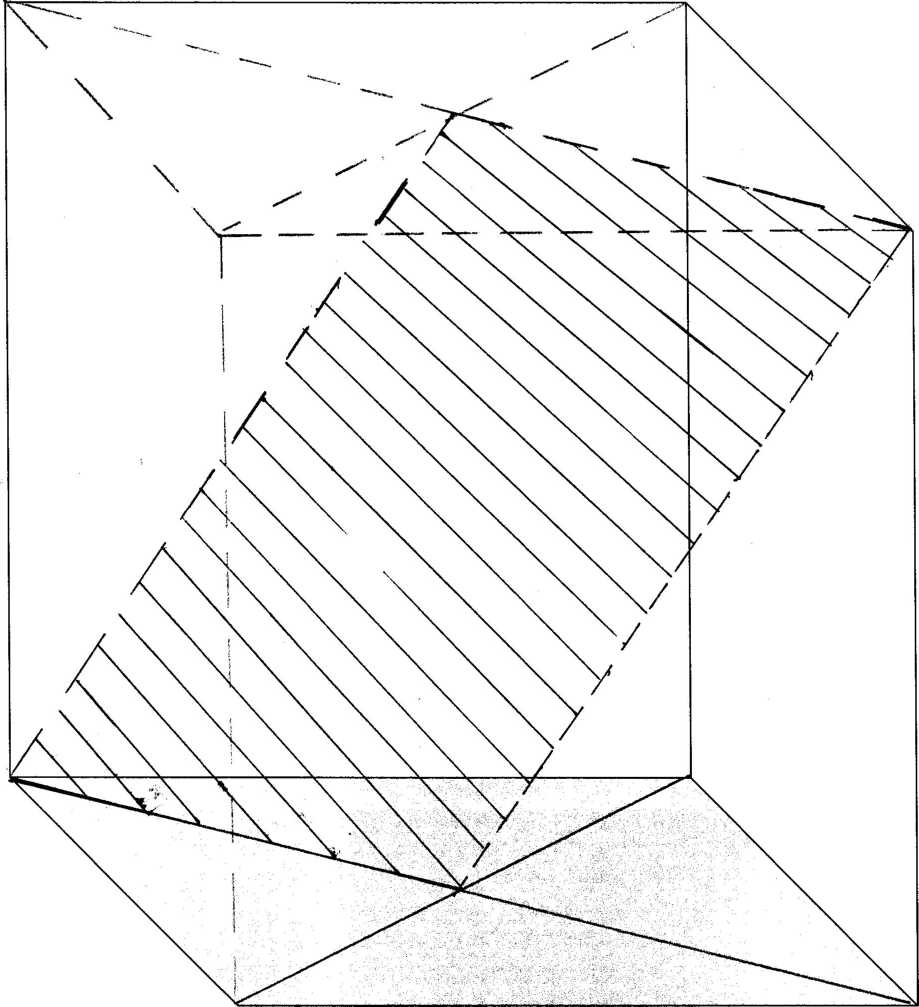 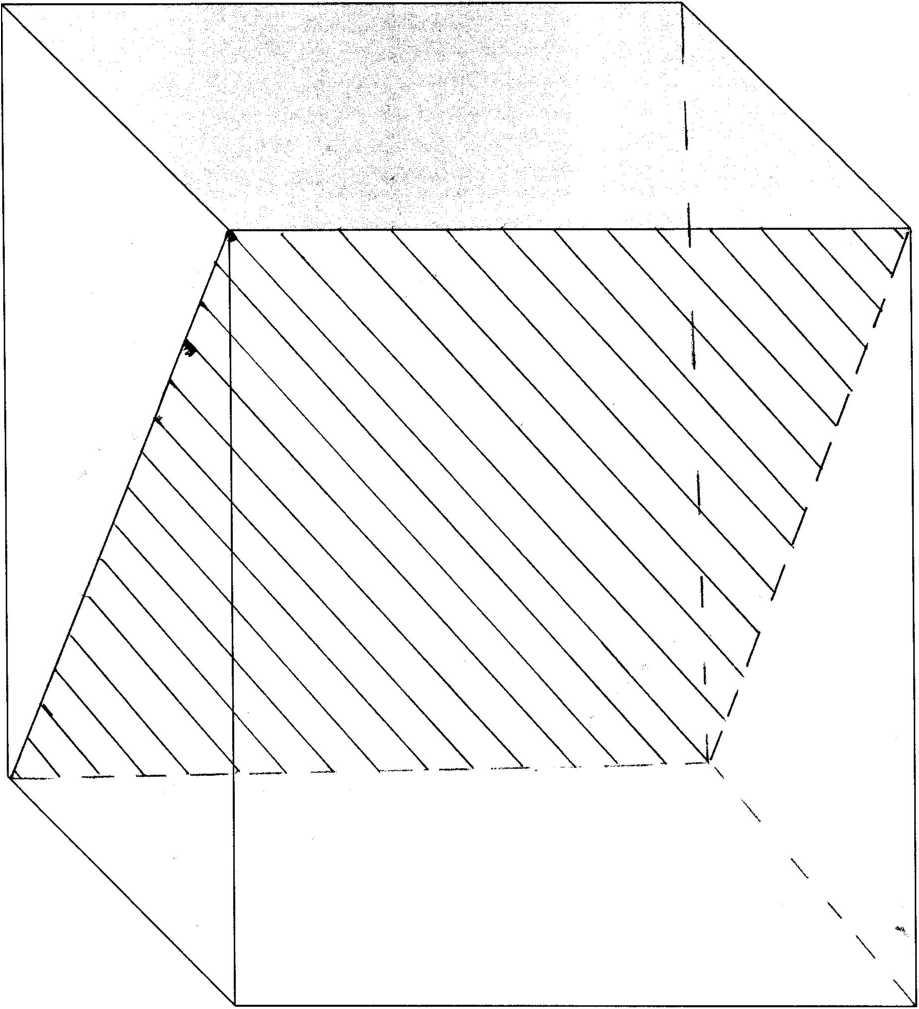 Подведение итогов и домашнее задание.